Publicado en  el 03/10/2016 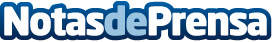 Formas de vender el conocimiento: los infoproductosHay muchas maneras de comercializar. Más allá de vender productos, ahora también se puede comercializar con conocimientoDatos de contacto:Nota de prensa publicada en: https://www.notasdeprensa.es/formas-de-vender-el-conocimiento-los Categorias: Marketing Emprendedores E-Commerce Recursos humanos http://www.notasdeprensa.es